TISZAVASVÁRI VÁROS ÖNKORMÁNYZATAKÉPVISELŐ TESTÜLETÉNEK79/2018. (III.29.) Kt. sz.határozataA Tiszavasvári Kábítószerügy Egyeztető Fórum 2017. évi beszámolójáról és 2018. évi munkatervének elfogadásárólTiszavasvári Város Önkormányzata Képviselő-testülete A Tiszavasvári Kábítószerügy Egyeztető Fórum 2017. évben végzett tevékenységéről szóló beszámolót és a 2018. évi munkatervét a határozat mellékletét képező tartalommal megtárgyalta és azt elfogadja.Felkéri továbbá a KEF elnökét, hogy évente egyszer írásban számoljon be munkájukról.Határidő: esedékességkor		                 Felelős: Nácsáné dr. Kalán Eszter KEF elnöke Felkéri a Polgármestert, hogy tájékoztassa a Tiszavasvári Kábítószerügy Egyeztető Fórum elnökét a hozott döntésről.Határidő: azonnal			                 Felelős: Dr. Fülöp Erik polgármesterDr. Fülöp Erik                                                                                              Badics Ildikópolgármester                                                                                                  jegyző79/2018. (III.29.) Kt. sz. határozat 1. sz. melléklete	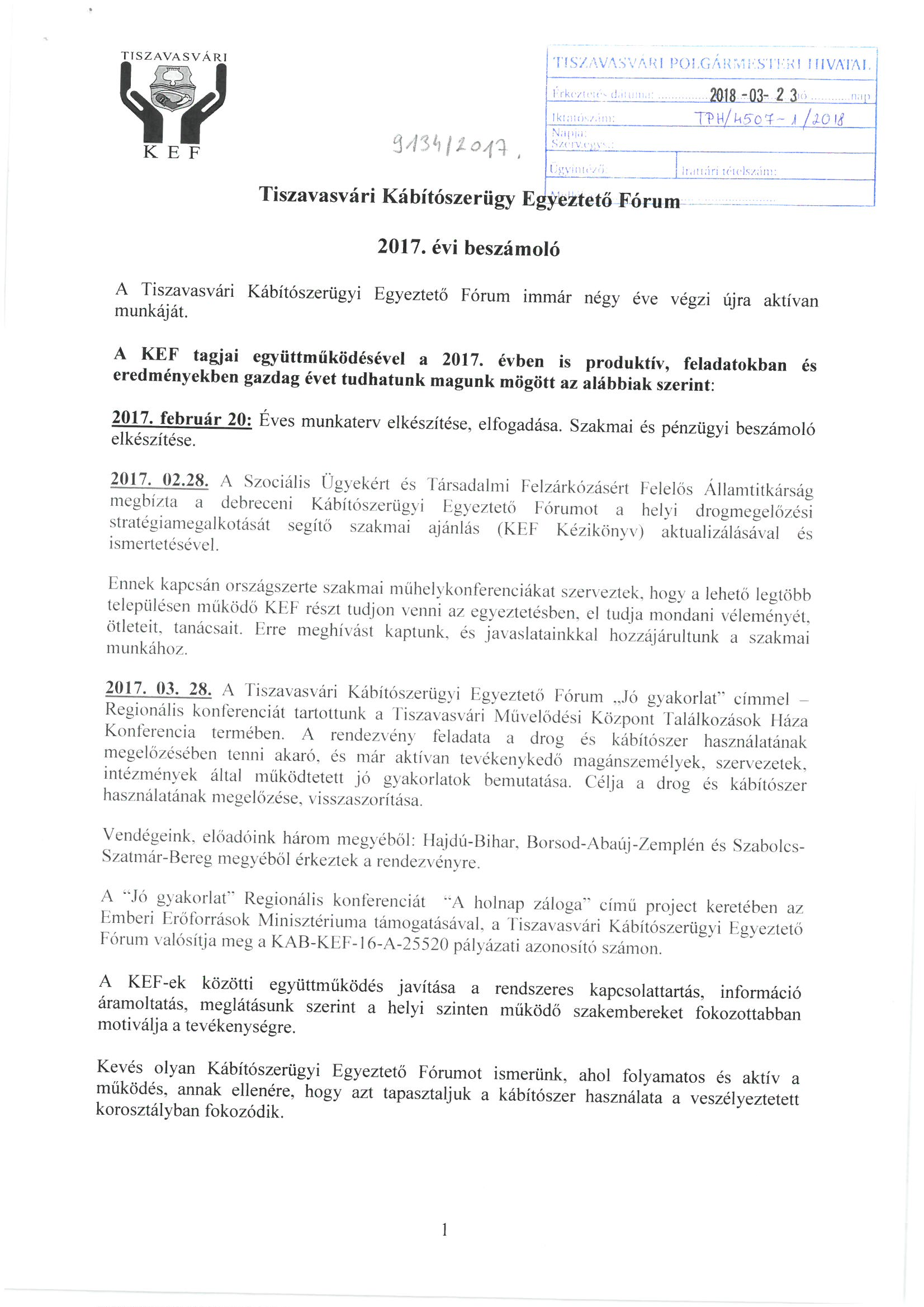 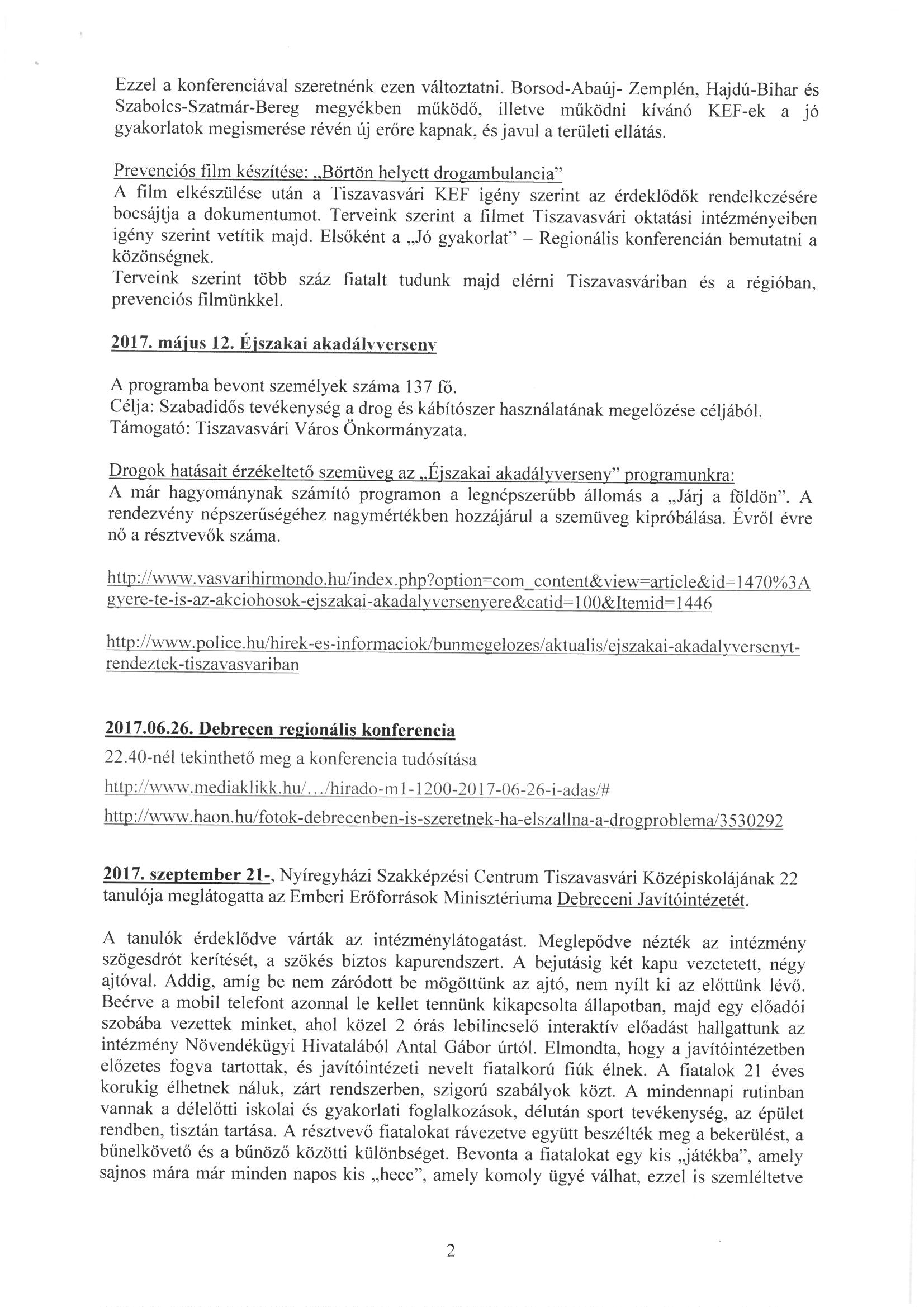 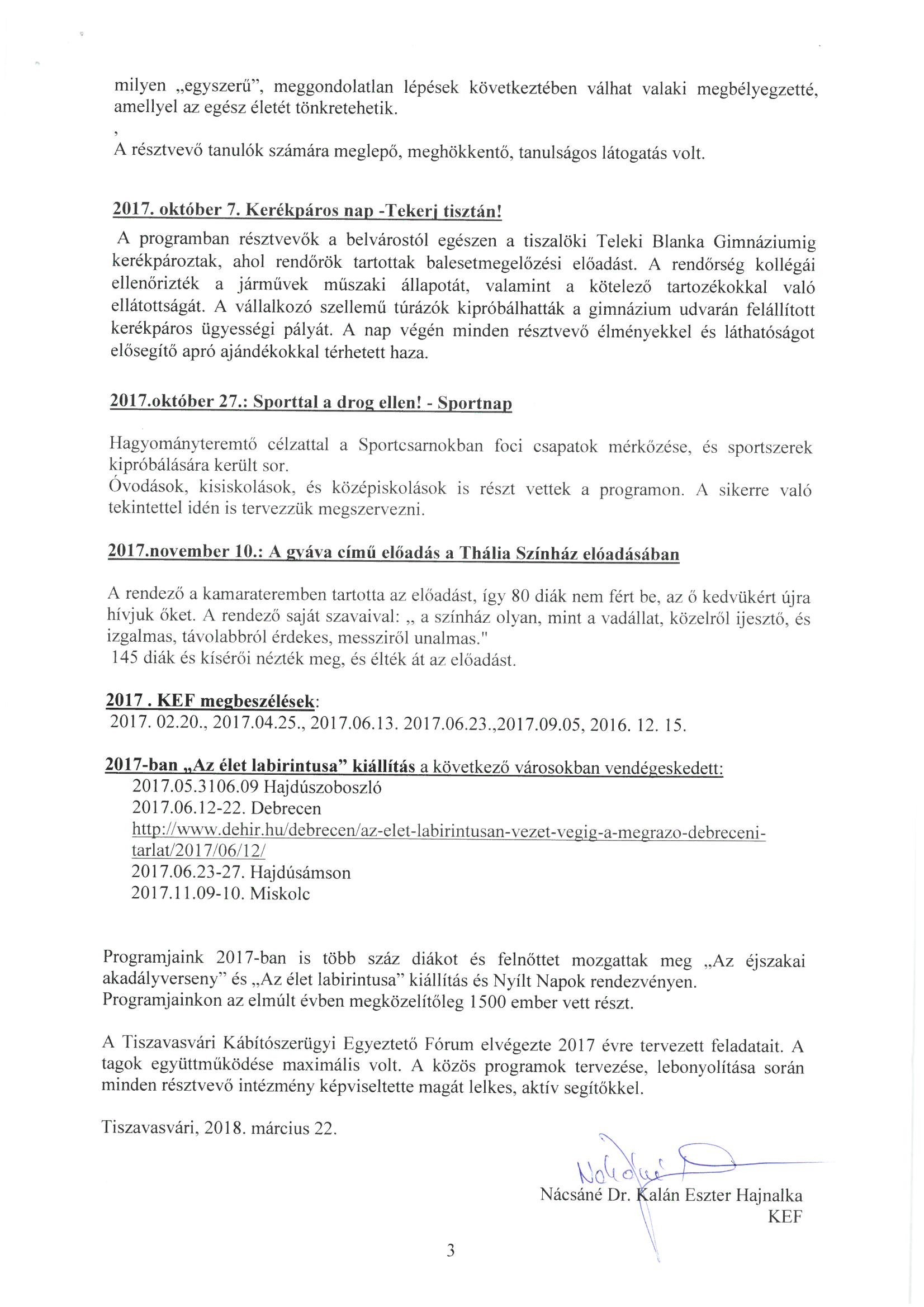 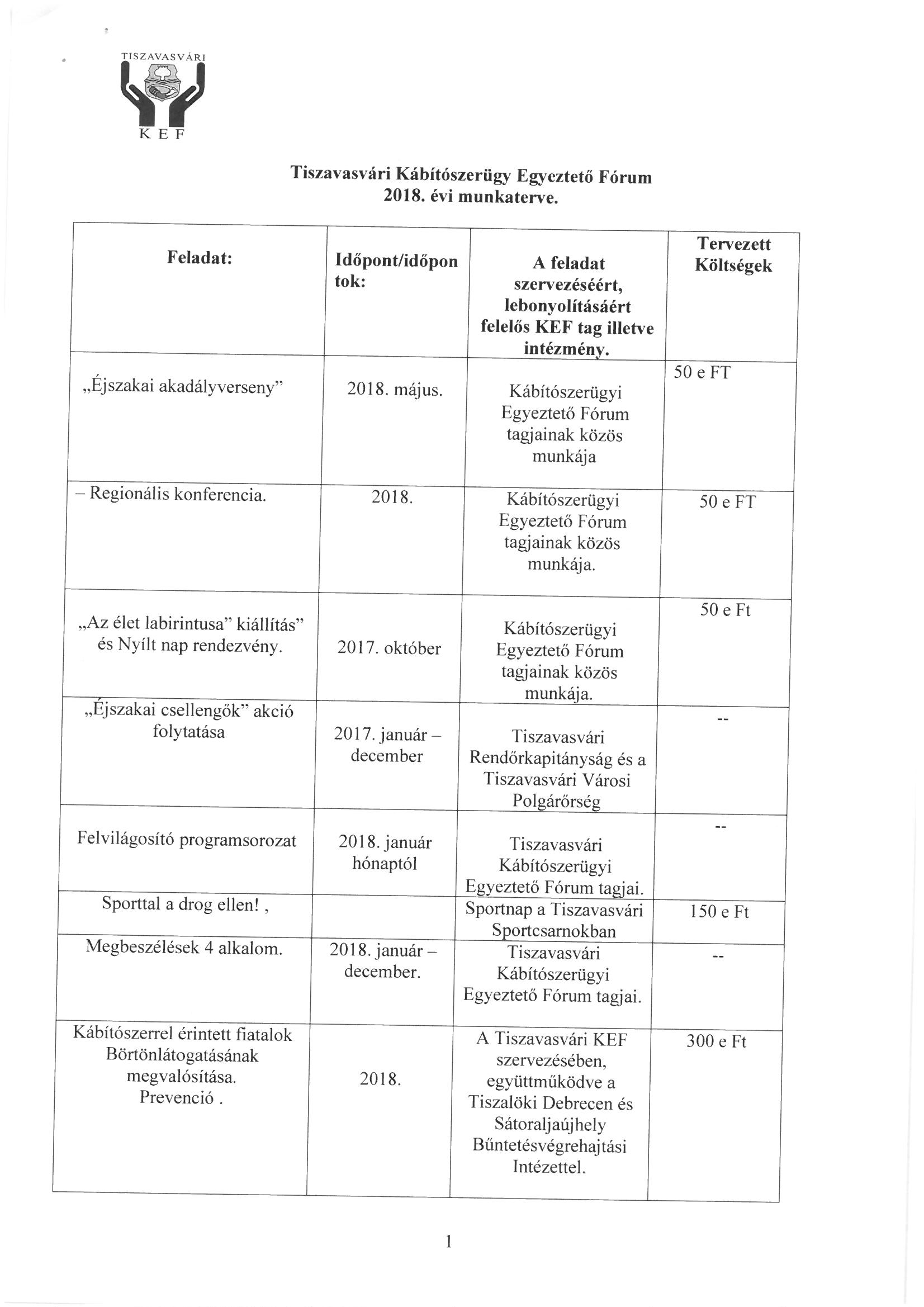 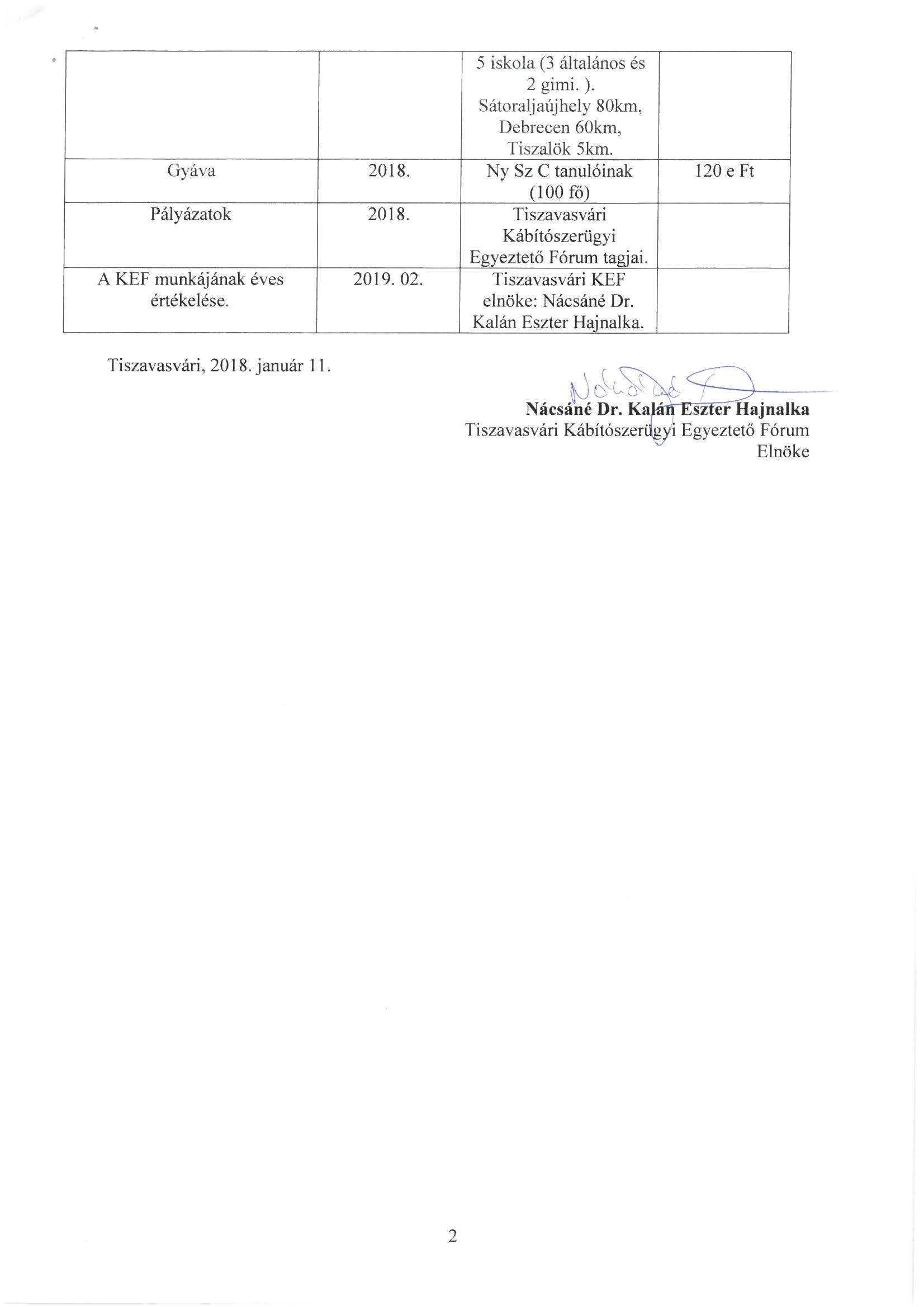 